ПОСТАНОВЛЕНИЕ13 апреля  .                             №  26                                 п. ЕссейОб утверждении  реестра муниципальных услуг  На основании Федерального закона от 27.07.2010 г. № 210-ФЗ «Об организации предоставления государственных и муниципальных услуг», Устава поселка Ессей  ПОСТАНОВЛЯЮ:Утвердить реестр (перечень) муниципальных услуг, предоставляемых  Администрацией поселка Ессей:выдача справок о составе семьи;выписки из домовой книги;           выдача копии финансово-лицевого  счета;Согласование переустройства  и (или) перепланировки жилого помещения;Перевод жилого помещения в нежилое помещение, или нежилого помещения в жилое помещение;Признание в установленном порядке жилых помещений жилищного фонда пригодными (непригодными) для проживания;Передача жилых помещений в собственность граждан (приватизация жилья);Выдача справки об участии (не участии) заявителя в приватизации жилого помещения;Постановка граждан на учет в качестве нуждающихся в жилых помещениях;Выдача справок о том, что заявитель состоит (не состоит) на учете граждан в качестве нуждающихся в жилых помещениях;Предоставление информации об очередности предоставления жилых помещений на условиях социального найма;Заключение, расторжение, изменение  договоров социального найма жилого помещения;Принятие жилых помещений в муниципальную собственность;Присвоение, изменение и аннулирование адресов объектов;Выдача разрешений на право размещения торговых объектов (торговли);Согласование мест и сроков проведения массовых мероприятий;Выдача справки о размере процентной надбавки за стаж работы в районах Крайнего Севера;выдача справок об отсутствии задолженности;информирование населения об ограничении использования водных объектов общего пользования, расположенных на территории поселка Ессей, для личных и бытовых нужд.Администрации поселка Ессей разработать и утвердить  регламенты предоставления муниципальных услуг.Опубликовать данное Постановление в Официальном вестнике Эвенкийского муниципального района.Контроль над исполнением данного  Постановления оставляю за собой.Постановление вступает в силу с момента подписания.Глава поселка Ессей                                                     Т.А. ОсогостокАДМИНИСТРАЦИЯпоселка ЕССЕЙЭвенкийский муниципальный районКрасноярский край648594 Красноярский край Эвенкийский муниципальный район п.Ессей улица Центральная дом 4ИНН 8801010830 КПП 880101001 ОГРН 1038800000250 Р/счет 4020481010000000036 ГРКЦ ГУ Банка России по Красноярскому краю БИК 040407001 e-mail: essey.adm@yandex.ru  8(39170) 35010 (АТС Меридиан)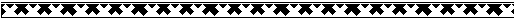 